辅导类：《爱的融汇：两代情》─罗加怡老师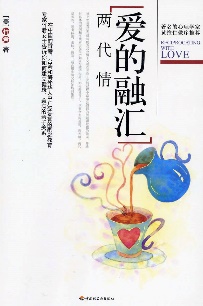 书名：《爱的融汇：两代情》作者：竹君出版社：中国轻工业出版社出版年份：2006新中国建国以来，社会出现了不少变化。其中一个明显的转变，就是从传统三四代共同生活的大家庭体制，渐渐转变成为核心家庭的生活模式，极像西方社会的情况。只是，人数减少以后的核心家庭，生活情况却不一定比传统三四代共同生活的大家庭来得欢乐和谐。很多时候，我们可以从新闻报导知道不少家庭出现问题。纵然只有两代、三四口人一同生活，也会发生种种不和谐的现象，父母与子女之间存在冲突和张力。有些孩子在成长过程中，出现了不少心理的障碍。这些现象突显了父母与子女的沟通和关系建立的重要。最近，读了竹君女士的著作《爱的融汇：两代情》，作者很清楚又实际地，把两代的情谊和相处描述出来。这本书一个很吸引人的地方，是没有用很深奥、让人感觉硬崩崩的教养知识道理来作教导，而是透过作者与自己儿女的相处、实际生活中出现的事例，带出两代一起生活的时候会有什么情况出现。当中谈到孩子不同的性格，父母在教养的时候需要留意什么；夫妻在教养儿女方面如何作出协调……而且，作者的描述不是停留在儿女只是孩童的阶段，还包括了儿女的成长过程。作者提到当大女儿要出外念大学的时候，女儿离开家庭带给父母的冲击，描写得细腻感人，突显父母与儿女的亲密感情。这个课题也提醒作父母的要学习面对儿女离巢的可能。这本书其中一个谈及有效沟通的篇章，作者指出中国人传统的孝道强调儿女是父母的拥有物，父母对儿女有绝对支配的权力；但因着这种思想观念，导致儿女和父母欠缺沟通的机会。读着这一章，很能够认同作者对中国人社会的传统观念的描述。父母与子女之间存在距离，实在源于没有互相沟通的机会，以致爱的交流也有不足。这本书共152页，内容没有深奥、充满教导性的原则，乃是透过作者实际与自己孩子的交流情况，就像实际的个案，呈现在读者面前，让人感觉有趣味、容易明白。而且，作者在每个课题之后，都设计了一些讨论问题，帮助读者作反省和学习。这样的内容设计，让这本书不单适合个人阅读，也适合用作小组的讨论交流。从辅导的角度来看，这本书也有实际的参考价值。作者在教育和辅导方面具丰富经验，为核心家庭的和谐关系带来很好的提醒和帮助。鼓励你有机会也阅读此书。欢迎浏览良友圣经学院网站http://new.ltshk.net，或https://lts33.net，电邮至school@liangyou.net联络。